Nume:Data:Clasa:TestCompletati spatiile libere20p1.Limita vestica a Asiei este reprezentata prin capul ……………. Din Asia Mica2.Cel mai inalt varf din Asia este………………..care masoara………………….3.Cea mai scazuta temperatura din Asia s-a inregistrat in localitatea ……………….4.Fluviul Galben in traducere poarta denumirea de……………………………….5. Cea mai mare soparla de pe planeta se intalneste in insula…………………..si se numeste……………6. Cea mai mare zona forestiera de pe glob este reprezentata prin……………………..7. Cel mai sarat lac de pe glob este………..8. Vegetatia de tundra este alcatuita din speciile:……………….,……………..,…………..9. In zonele de stepa si silvostepa predomina solurile numite…………………10.Cel mai lung fluviu al Asiei este…………………………………….Alegeti  varianta corecta20pPunctul Nordic extreme al Asiei este:Capul CeliuskinCapul PiaiCapul BabaCapul DejnevAltitudinea medie a continentului Asiatic este de:1600 m3000 m960 m220 mIn peninsula Arabia exista urmatorul tip de clima:Tropical uscataTemperat umedaSubpolaraEcuatorialaSolurile lateritice se intalnesc in regiunea:EcuatorialaTundraStepaPolaraCel mai mare lac ca suprafata de pe glob este:Marea CaspicaLacul AralLacul BaikalLacul BalhasRealizati o corespondenta intre intre regiunile biogeografice si animalele din regiunea respective20 pRegiunea EcuatorianaRegiunea de SavanaTundraTaigauaDesertulCamilaRinocerul IndianVulpea PolaraSamurMaimutaFolosind harta de mai jos rezolvati urmatoarele cerinte20pNumiti lantul montan numerotat cu cifra 1 …………………Numiti statul numerotat cu cifra 2 ………………….Numiti marea numerotata cu cifra 3 ………………………….Numiti lacul numerotat cu cifra 4 …………………….Numiti un tip de clima din unitatea numerotata cu cifra 5 ……….…………………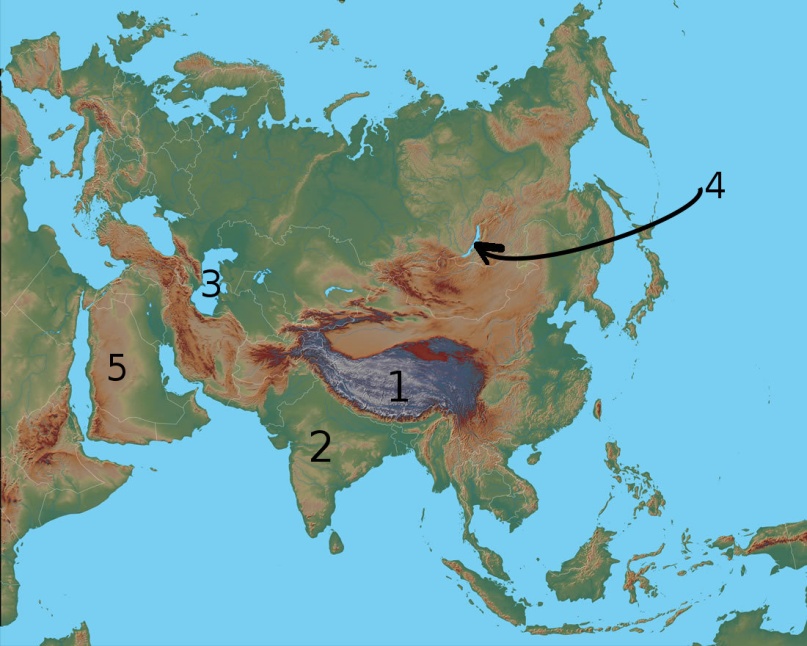 Caracterizati un peisaj Asiatic la alegere in care sa va referiti la localizare, trepte de relief, vegetatie si fauna specifica, resurse si grad de populare.10pTimp efectiv de lucru: 50 minuteSe acorda 10 puncte din oficiu.